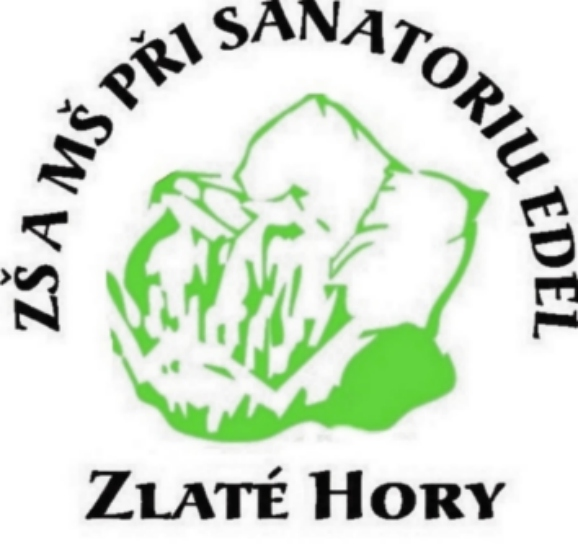    ZŠ a MŠ při Sanatoriu Edel Zlaté Hory, Lázeňská 491, 793 76  ZLATÉ  HORY,    tel: 584 425 239,  601 593 549, e-mail:  zs@speleoterapie.cz ,  www.zssanatoriumedelzh.cz              Vážení rodiče!        Vaše dítě bude po dobu pobytu v dětské léčebně navštěvovat mateřskou školu. Abychom lépe poznali Vaše dítě a mohlo se i lépe zařadit mezi ostatní děti, prosíme Vás o vyplnění následujících řádků.Jméno a příjmení  ________________________________________________________    datum narození ____________________Bydliště ____________________________________________________________________________________________________  Jméno matky ___________________________________  Jméno otce _________________________________________________Kontakty _______________________________________________ Návštěva MŠ – ano – ne – které oddělení _________________Adresa MŠ _________________________________________________________________________________________________Nemocnost – zdravotní problémy _________________________________________________________________________________________________________________________________________________________________________________________Jaké je Vaše dítě? (povahové vlastnosti) ___________________________________________________________________________________________________________________________________________________________________________________Jeho oblíbená hračka, hra, zájmy _________________________________________________________________________________________________________________________________________________________________________________________Rodiče souhlasí s umístěním dítěte do MŠ při Sanatoriu EDEL a seznámili se se školním řádem  MŠ, který je k dispozici ve vstupní hale léčebny nebo na internetových str. školy. Souhlasím se zpracováním osobních údajů dítěte ve smyslu všech ustanovení zákonač. 101/2000 Sb. a zák. 133/2000 Sb.  Rovněž souhlasí s prezentací výtvarných prací, fotografií aj. obrazového záznamu svého dítěte za účelem propagace školy na webových str. nebo v prostorách školy.Podpis rodičů nebo zákonných zástupců:_____________________________________________                                                                 Děkujeme za spolupráci. Učitelky ZŠ a MŠ při Sanatoriu Edel Zlaté Hory.  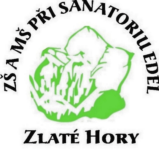    ZŠ a MŠ při Sanatoriu Edel Zlaté Hory, Lázeňská 491, 793 76  ZLATÉ  HORY,    tel: 584 425 239,  601 593 549, e-mail:  zs@speleoterapie.cz ,  www.zssanatoriumedelzh.cz              Vážení rodiče!        Vaše dítě bude po dobu pobytu v dětské léčebně navštěvovat mateřskou školu. Abychom lépe poznali Vaše dítě a mohlo se i lépe zařadit mezi ostatní děti, prosíme Vás o vyplnění následujících řádků.Jméno a příjmení  ________________________________________________________    datum narození ____________________Bydliště ____________________________________________________________________________________________________  Jméno matky ___________________________________  Jméno otce _________________________________________________Kontakty _______________________________________________ Návštěva MŠ – ano – ne – které oddělení _________________Adresa MŠ _________________________________________________________________________________________________Nemocnost – zdravotní problémy _________________________________________________________________________________________________________________________________________________________________________________________Jaké je Vaše dítě? (povahové vlastnosti) ___________________________________________________________________________________________________________________________________________________________________________________Jeho oblíbená hračka, hra, zájmy _________________________________________________________________________________________________________________________________________________________________________________________Rodiče souhlasí s umístěním dítěte do MŠ při Sanatoriu EDEL a seznámili se se školním řádem  MŠ, který je k dispozici ve vstupní hale léčebny nebo na internetových str. školy. Souhlasím se zpracováním osobních údajů dítěte ve smyslu všech ustanovení zákonač. 101/2000 Sb. a zák. 133/2000 Sb.  Rovněž souhlasí s prezentací výtvarných prací, fotografií aj. obrazového záznamu svého dítěte za účelem propagace školy na webových str. nebo v prostorách školy.Podpis rodičů nebo zákonných zástupců:_____________________________________________                                                                                      Děkujeme za spolupráci. Učitelky ZŠ a MŠ při Sanatoriu Edel Zlaté Hory.  Vyplní MŠ!Povahové vlastnosti ________________________________________________________________________________________________________________________________________________________________________________________________________________________________Úroveň socializace (způsob interakce na soc. prostředí)____________________________________________________________________________________________________________________________________________________________________________________________________Adaptabilita_____________________________________________________________________________________________________________________________________________________________________________________________________________________________________Hygienické návyky, sebeobsluha_____________________________________________________________________________________________________________________________________________________________________________________________________________________Úroveň rozumových znalostí (tvary, barvy, počítání)______________________________________________________________________________________________________________________________________________________________________________________________________Úroveň pohybových dovedností______________________________________________________________________________________________________________________________________________________________________________________________________________________Komunikativní a jazykové schopnosti (výslovnost, slovní zásoba)____________________________________________________________________________________________________________________________________________________________________________________________Úroveň výtvarných a hudebních dovedností_____________________________________________________________________________________Návštěva zájmových kroužků________________________________________________________________________________________________Záliby aj. charakteristické rysy______________________________________________________________________________________________________________________________________________________________________________________________________________________                                 Děkujeme za spolupráci. Učitelky ZŠ a MŠ při  Sanatoriu Edel Zlaté Hory.Vyplní MŠ!Povahové vlastnosti ________________________________________________________________________________________________________________________________________________________________________________________________________________________________Úroveň socializace (způsob interakce na soc. prostředí)____________________________________________________________________________________________________________________________________________________________________________________________________Adaptabilita_____________________________________________________________________________________________________________________________________________________________________________________________________________________________________Hygienické návyky, sebeobsluha_____________________________________________________________________________________________________________________________________________________________________________________________________________________Úroveň rozumových znalostí (tvary, barvy, počítání)______________________________________________________________________________________________________________________________________________________________________________________________________Úroveň pohybových dovedností______________________________________________________________________________________________________________________________________________________________________________________________________________________Komunikativní a jazykové schopnosti (výslovnost, slovní zásoba)____________________________________________________________________________________________________________________________________________________________________________________________Úroveň výtvarných a hudebních dovedností_____________________________________________________________________________________Návštěva zájmových kroužků________________________________________________________________________________________________Záliby aj. charakteristické rysy______________________________________________________________________________________________________________________________________________________________________________________________________________________                               Děkujeme za spolupráci. Učitelky ZŠ a MŠ při  Sanatoriu Edel Zlaté Hory.